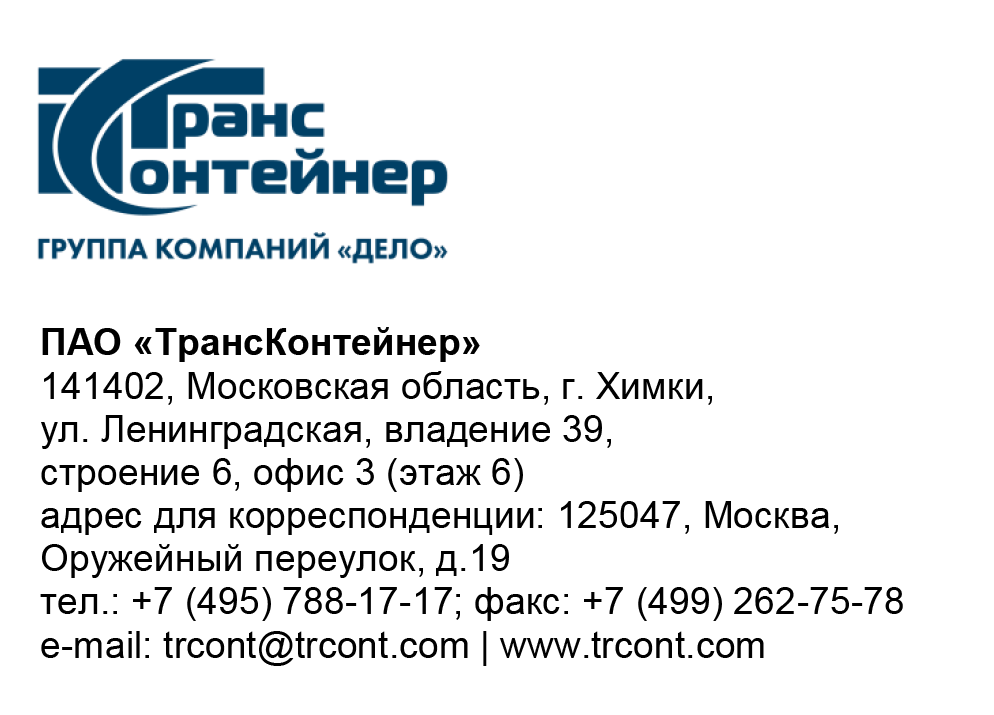 Разъяснения к документации о закупке открытого конкурса в электронной форме № ОКэ-ЦКПМТО-22-0031 по предмету закупки «Оказание услуг по административному управлению и комплексной эксплуатации офисного здания» (Открытый конкурс)Вопрос № 1:п.19 Информационной карты Критерии оценки при сопоставлении Заявок и коэффициент их значимости (Кз)Добрый день!Просим пояснить п.19 Информационной карты Критерии оценки при сопоставлении Заявок и коэффициент их значимости (Кз)
а именно, как происходит начисление баллов в зависимости от предложенного опыта? Правильно ли мы понимаем, что участник который предложит максимальное количество договоров получает максимальный бал?
Просим Вас предоставить формулу расчёта по данному критерию
Спасибо!Ответ № 1:Критерием оценки по опыту является общее количество договоров, отвечающих требованиям подпункта 1.3 части 1 пункта 17 раздела 5 «Информационная карта» документации о закупке и подтверждённых документами перечисленными в подпунктах 2.5 - 2.7 части 2 пункта 17 Информационной карты Открытого конкурса. Оценка проводится отдельно по договорам на техническое обслуживание и ремонт инженерного оборудования и инженерных систем офисного здания и по договорам на оказание услуг клининга офисного здания. Заявке участника, предоставившего максимальное количество договоров по соответствующей специфике договора, присваивается максимальный балл по данному предмету договоров. Методика оценки конкурсных заявок представлена на сайте ПАО «ТрансКонтейнер» https://trcont.com/the-company/procurement. Особые формулы при расчете по критерию опыт в документации о закупке не применяются.Председатель постоянной рабочей группы Конкурсной комиссии аппарата управления		     	     А.Е. Курицын